Fecha:      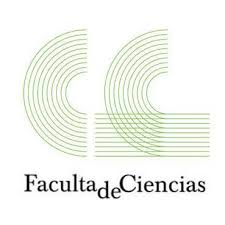 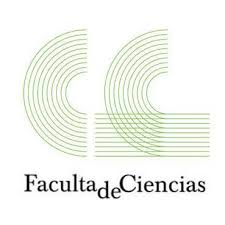 Datos personalesDatos personalesDatos personalesDatos personalesDatos personalesNombre y apellidos:Nombre y apellidos:Teléfono de contacto:Teléfono de contacto:Correo electrónico:Correo electrónico:Titulación:Titulación:Curso académico:Curso académico:2020/21                            : 2020/21                            : 2020/21                            : Año inicio estudios universitarios:Año inicio estudios universitarios:Tipo de prácticas (marca la opción correcta)Tipo de prácticas (marca la opción correcta)Tipo de prácticas (marca la opción correcta)Tipo de prácticas (marca la opción correcta)Tipo de prácticas (marca la opción correcta)CurricularCurricularCurricularExtracurricularExtracurricularEmpresa solicitada (por orden de preferencia)Empresa solicitada (por orden de preferencia)Empresa solicitada (por orden de preferencia)Empresa solicitada (por orden de preferencia)Empresa solicitada (por orden de preferencia)Empresa 1Empresa 2Empresa 3Empresa 4Fechas en las que se desea realizar las prácticas: (Ten en cuenta que no puedes faltar a clase para realizar prácticas externas)Fechas en las que se desea realizar las prácticas: (Ten en cuenta que no puedes faltar a clase para realizar prácticas externas)Fechas en las que se desea realizar las prácticas: (Ten en cuenta que no puedes faltar a clase para realizar prácticas externas)Fechas en las que se desea realizar las prácticas: (Ten en cuenta que no puedes faltar a clase para realizar prácticas externas)Fechas en las que se desea realizar las prácticas: (Ten en cuenta que no puedes faltar a clase para realizar prácticas externas)Tiempo de prácticas que se desea realizar:(Las prácticas curriculares tienen una duración exacta de 120 h. Las prácticas extracurriculares mínimo 1 mes y máximo sin remunerar 240 h en empresas privadas y 3 meses en organismos públicos)Tiempo de prácticas que se desea realizar:(Las prácticas curriculares tienen una duración exacta de 120 h. Las prácticas extracurriculares mínimo 1 mes y máximo sin remunerar 240 h en empresas privadas y 3 meses en organismos públicos)Tiempo de prácticas que se desea realizar:(Las prácticas curriculares tienen una duración exacta de 120 h. Las prácticas extracurriculares mínimo 1 mes y máximo sin remunerar 240 h en empresas privadas y 3 meses en organismos públicos)Tiempo de prácticas que se desea realizar:(Las prácticas curriculares tienen una duración exacta de 120 h. Las prácticas extracurriculares mínimo 1 mes y máximo sin remunerar 240 h en empresas privadas y 3 meses en organismos públicos)Tiempo de prácticas que se desea realizar:(Las prácticas curriculares tienen una duración exacta de 120 h. Las prácticas extracurriculares mínimo 1 mes y máximo sin remunerar 240 h en empresas privadas y 3 meses en organismos públicos)Comentarios adicionales:Comentarios adicionales:Comentarios adicionales:Comentarios adicionales:Comentarios adicionales:A cubrir pola coordinadora de prácticas A cubrir pola coordinadora de prácticas A cubrir pola coordinadora de prácticas A cubrir pola coordinadora de prácticas Tutor/a académico/a: Tutor/a académico/a: Tutor/a académico/a: Tutor/a académico/a: Fechas de prácticas:Fechas de prácticas:Fechas de prácticas:Fechas de prácticas:Documentación entregadaDocumentación entregadaDocumentación entregadaDocumentación entregadaD4D7D5D8D6Memoria de prácticas